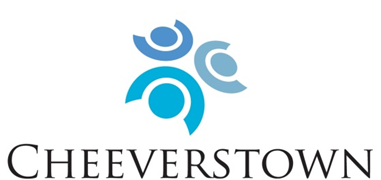 “Enabling people with an intellectual disability to have full and meaningful lives through quality person centred services in partnership with families”Cheeverstown is a voluntary organisation, regulated by the Health Information & Quality Authority (HIQA).  We provide a wide range of person centred services including residential, respite and day services to almost 400 children and adults with an intellectual disability in the south Dublin area.  We are now inviting applicants for the following post:HUMAN RESOURCES ASSISTANT TRAINING / HR Permanent 35 hours per weekThe person in this post will have responsibility for the following: To provide general administration of HR and of Staff Training within the HR Department.Person Specification and RequirementsSkills/qualifications required:Essential Criteria:The person appointed will:have an appropriate, recognised and relevant third level qualification, preferably Learning related.  have proven experience of at least six months working in a Training/HR or a similar administration rolehave excellent administration, organisational, planning and interpersonal skillshave ability to communicate effectively at all levels and to foster and maintain positive working relationships with all departmental staffshave ability to manage, coordinate and prioritise work within designated time framesbe competent working in the use of MS Excel, Word, Power Point and Outlook and experience of using HR databaseshave the ability to deal with highly confidential and sensitive information and maintain high standards of conduct and ethics and possess cultural and political awareness and sensitivity.  have ability to work independently without supervision and as part of a teamhold a full clean driving licence be proficient in verbal and written EnglishDesirable Criteria:be a current registered member of CIPD and working towards achieving CIPD qualificationbe a current registered member of IITDExperience of using e Learning / blended Learning methods Experience of using a statistical analysis software system would be a distinct advantageExcellent report-writing skillsAn understanding of the Freedom of Information Act and Data Protection legislationFamiliarity with National Framework of Qualifications Salary will be paid at Clerical Officer Grade IV scale as per the HSE Consolidated salary scales, and will be reflective of experience. ________________________________________________________________For informal enquiries for this post, please contact a member of the HR Team. Application forms are available from the Human Resources Department, tel: (01) 4993727, or on email at  hr@cheeverstown.ieApplications should also include cover letter and detailed current CV.  Please submit to the Human Resources Department, Cheeverstown, Templeogue, Dublin 6W or email to hr@cheeverstown.ieThe closing date for receipt of applications is 5.00 pm onMonday 13th March            CHEEVERSTOWN HOUSE LTD IS AN EQUAL OPPORTUNITIES     EMPLOYER